ПОСТАНОВЛЕНИЕ12  июля  2021 года                                        № 15	                                       с. СоленоеОб утверждении Порядка участия собственника жилого помещения, получившего повреждения в результате чрезвычайной ситуации, в работе Межведомственной комиссии для оценки жилых помещений жилищного фонда Российской Федерации, многоквартирных домов, находящихся в федеральной собственности, муниципального жилищного фонда и частного жилищного фонда  Во исполнение постановления Правительства Российской Федерации от 28.01.2006 № 47 «Об утверждении Положения о признании помещения жилым помещением, жилого помещения непригодным для проживания, многоквартирного дома аварийным и подлежащим сносу или реконструкции, садового дома жилым домом и жилого дома садовым домом» (с изменениями от 27.07.2020 № 1120),  руководствуясь Федеральным законом от 06.10.2003 № 131-ФЗ «Об общих принципах организации местного самоуправления в Российской Федерации», Порядком создания и деятельности Межведомственной комиссии для оценки жилых помещений жилищного фонда Российской Федерации, многоквартирных домов, находящихся в федеральной собственности, муниципального жилищного фонда и частного жилищного фонда на территории Солёновского сельского муниципального образования Республики Калмыкия, утвержденный постановлением администрации Солёновского сельского муниципального образования Республики Калмыкия № 5 от 05.03.2020 г.,  администрация Солёновского сельского муниципального образования Республики Калмыкия постановляет: 1. Утвердить Порядок участия собственника жилого помещения, получившего повреждения в результате чрезвычайной ситуации, в работе Межведомственной комиссии для оценки жилых помещений жилищного фонда Российской Федерации, многоквартирных домов, находящихся в федеральной собственности, муниципального жилищного фонда и частного жилищного фонда согласно приложению. 2. Настоящее постановление вступает в силу со дня его официального обнародования. 3. Обнародовать настоящее постановление путем размещения на сайте Солёновского сельского муниципального образования Республики Калмыкия в сети Интернет. Глава (ахлачи)  Солёновского сельского  муниципального образования  Республики Калмыкия                                                                               В.Н.Грицына                                                                                               Приложение                                                                                          к постановлению администрации                                                                         Солёновского сельского                                                                                     муниципального образования                                                                                                Республики Калмыкия                                                                                               № 15 от 12.07.2021 г. Порядок участия собственника жилого помещения, получившего повреждения в результате чрезвычайной ситуации, в работе Межведомственной комиссии для оценки жилых помещений жилищного фонда Российской Федерации, многоквартирных домов, находящихся в федеральной собственности, муниципального жилищного фонда и частного жилищного фонда Настоящий Порядок определяет процедуру участия собственника жилого помещения, получившего повреждения в результате чрезвычайной ситуации, за исключением органов и (или) организаций, указанных в абзацах втором, третьем и шестом пункта 7 Положения о признании помещения жилым помещением, жилого помещения непригодным для проживания, многоквартирного дома аварийным и подлежащим сносу или реконструкции, садового дома жилым домом и жилого дома садовым домом, утвержденного постановлением Правительства Российской Федерации от 28.01.2006 № 47, в работе Межведомственной комиссии для оценки  жилых помещений жилищного фонда Российской Федерации, многоквартирных домов, находящихся в федеральной собственности, муниципального жилищного фонда и частного жилищного фонда (далее - Комиссия, Порядок). 1.Собственник жилого помещения (уполномоченное им лицо), получившего повреждения в результате чрезвычайной ситуации и расположенного на территории Солёновского сельского муниципального образования Республики Калмыкия (далее – заявитель) от которого поступило заявление, уведомляется о дате, месте и времени заседания Комиссии. 2.Уведомление составляется в двух экземплярах идентичного содержания, которые подписываются председателем Комиссии. 3.Уведомление заявителя о заседании Комиссии осуществляется секретарем Комиссии не менее чем за 10 календарных дней до даты заседания Комиссии в письменной форме одним из нижеперечисленных способов: а) направление заказного письма с уведомлением о вручении по почте по адресу, указанному заявителем в обращении; б) направление электронного документа на адрес электронной почты, с которого поступило обращение; в) вручение уведомления заявителю под подпись. 4.  Заявитель считается получившим уведомление надлежащим образом при наличии: а) почтового уведомления о вручении уведомления по направленному адресу; б) подписи заявителя на копии уведомления при вручении уведомления под подпись; в) зафиксированного организацией почтовой связи отказа собственника жилого помещения (уполномоченного им лица) в получении уведомления; г) информации организации почтовой связи о невручении уведомления в связи с отсутствием адресата по указанному адресу; д) сведений о направлении электронного документа на адрес электронной почты, с которого поступило обращение. Второй экземпляр уведомления приобщается к материалам работы Комиссии. 5. Заявитель, прибывший для участия в работе Комиссии, предъявляет паспорт или документ, заменяющий его, председателю Комиссии. В случае, если заявителем выступает уполномоченное лицо, необходимо также представить доверенность или иной документ, подтверждающий его полномочия. 6. Заявитель вправе участвовать в заседании Комиссии с правом совещательного голоса, а также: - знакомиться с документами, представленными для рассмотрения Комиссии; - представлять любые документы, имеющие отношение к рассматриваемым Комиссией вопросам; - участвовать в составлении акта обследования помещения (в случае принятия Комиссией решения о необходимости проведения обследования); - обращаться к председателю Комиссии с предложениями и замечаниями по вопросам процедуры оценки помещения установленным требованиям; - знакомиться с заключением Комиссии об оценке соответствия помещения требованиям, установленным Положением о признании помещения жилым помещением, жилого помещения непригодным для проживания, многоквартирного дома аварийным и подлежащим сносу или реконструкции, садового дома жилым домом и жилого дома садовым домом, утвержденного постановлением Правительства Российской Федерации от 28.01.2006 № 47 (далее – заключение), актом обследования помещения; - при необходимости направлять председателю Комиссии в письменной форме свое особое мнение к заключению и (или) акту обследования, которое прикладывается к указанным документам; - получать заверенные копии заключения и акта обследования. 7. Заявитель не подписывает заключение Комиссии. 8. Неявка извещенного надлежащим образом о времени и месте заседания Комиссии собственника жилого помещения (уполномоченного им лица) не препятствует рассмотрению и разрешению вопроса о признании жилого помещения, получившего повреждения в результате чрезвычайной ситуации, непригодным для проживания на заседании Комиссии. 9. В течение 5 календарных дней со дня принятия решения секретарь Комиссии направляет заказным письмом с уведомлением о вручении по почте по адресу, указанному заявителем в обращении в письменной форме или электронной форме с использованием информационно-телекоммуникационных сетей общего пользования, в том числе информационно-телекоммуникационной сети «Интернет» на адрес электронной почты, с которого поступило обращение, 1 экземпляр принятого решения Комиссией заявителю. АДМИНИСТРАЦИЯ СОЛЕНОВСКОГО СЕЛЬСКОГО МУНИЦИПАЛЬНОГО ОБРАЗОВАНИЯРЕСПУБЛИКИ КАЛМЫКИЯ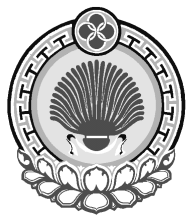 ХАЛЬМГ ТАЊЄЧИНСОЛЕНОЕ МУНИЦИПАЛЬН БYРДЭЦИИНАДМИНИСТРАЦул. Ленина, 38, с. Соленое, Яшалтинский  район, Республика Калмыкия, 359021тел/факс (884745) 94547, e-mail: solenovskoe.smo@yandex.ruул. Ленина, 38, с. Соленое, Яшалтинский  район, Республика Калмыкия, 359021тел/факс (884745) 94547, e-mail: solenovskoe.smo@yandex.ruул. Ленина, 38, с. Соленое, Яшалтинский  район, Республика Калмыкия, 359021тел/факс (884745) 94547, e-mail: solenovskoe.smo@yandex.ru